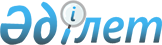 О внесении изменения в постановление Правительства Республики Казахстан от 29 декабря 2004 года N 1422Постановление Правительства Республики Казахстан от 30 ноября 2005 года N 1177

      Правительство Республики Казахстан  ПОСТАНОВЛЯЕТ: 

      1. Внести в  постановление  Правительства Республики Казахстан от 29 декабря 2004 года N 1422 "О Плане законопроектных работ Правительства Республики Казахстан на 2005 год" следующее изменение: 

      в Плане законопроектных работ Правительства Республики Казахстан на 2005 год, утвержденное указанным постановлением: 

      строку, порядковый номер 41, исключить. 

      2. Настоящее постановление вводится в действие со дня подписания.         Премьер-Министр 

      Республики Казахстан        
					© 2012. РГП на ПХВ «Институт законодательства и правовой информации Республики Казахстан» Министерства юстиции Республики Казахстан
				